РОДИТЕЛЬСКИЙ КОНТРОЛЬВ МБОУ Курская ООШ функционирует комиссия общественного контроля организации и качества питания из числа родителей и работников школы, состав которой обновляется ежегодно.
         Состав комиссии на 2022-2023 уч.год:Беляева В. В.Бруслик Т.А.Канцурова И.В. Кадиева О.А. Кобцева Н.С.Стахарная О.Ю. (от работников школы)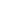 Хмура Л.П. (от работников школы)Ильминская Н.А. (от работников школы)Информация о проведении«Дня здорового питания в Ростовской области»Уважаемые родители! Управлением Роспотребнадзора  по Ростовской области, в целях реализации информационной кампании по популяризации целей и задач федерального проекта «Укрепление общественного здоровья» («Здоровое питание») и формирования среды, способствующей информированности граждан об основных принципах здорового питания, организовано проведение «Дня здорового питания». В рамках проведения, еженедельно по пятницам, запланировано проведение консультирования граждан, а также круглые столы в режиме видеоконференций с представителями бизнеса и бизнес-сообществами по вопросам здорового питания, качества и безопасности пищевых продуктов, школьного питания и др.Консультации будут осуществляться еженедельно по пятницам с 09.00-до 16.45 (время московское), по телефонам: (863)263-66-38, (863)253-29-72; по вопросам школьного питания: (863)223-74-01, (863)223 -73 -98.СЫТНО И БЕЗОПАСНО24 ноября  школьную столовую посетили родители из комиссии контроля организации и качества питания, с соблюдением всех мер санитарной и эпидемиологической безопасности. В ходе контроля родители продегустировали блюда из школьного меню, проверили организацию процесса приема пищи школьниками, соблюдение гигиенических норм и требований. По итогам контроля был составлен акт, замечаний не выявлено.